SRPŠ při Vyšší odborné škole a Střední odborné škole, Březnice, Rožmitálská 340si Vás s dovoluje pozvat naMATURITNÍ  PLESTŘÍDY 4. BS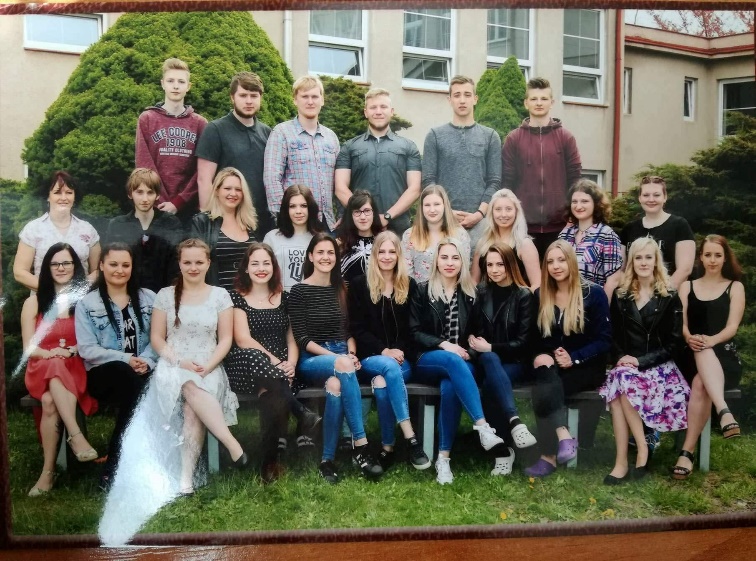 14. prosince 2018 od 19 hodinKulturní dům BřezniceK poslechu a tanci hraje skupina HRAČKYProgram uvádí moderátor Bob Švarc______________________________________________Prodej vstupenek ve VOŠ a SOŠ Březnice a v den konání v KDvstupné 120,-/140,- Kč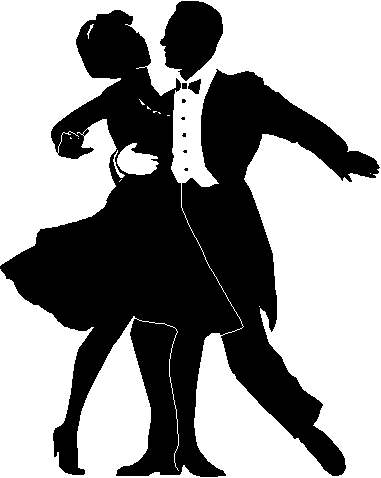 